                            SOFIA REGIONAL COURT СОФИЙСКИ РАЙОНЕН СЪД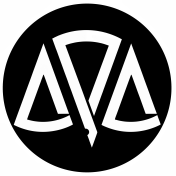 гр. София 1164, бул. „Драган Цанков” № 6 централа: 8955 300; тел./факс: 8955 365http://www.srs.justice.bg/УТВЪРДИЛ:………………………………Методи ЛаловПредседател на Софийския районен съдД О К У М Е Н Т А Ц И ЯКЪМ ОБЯВА ЗА ВЪЗЛАГАНЕ НА ОБЩЕСТВЕНА ПОРЪЧКА НА СТОЙНОСТ ПО ЧЛ. 20, АЛ. 3 ЗОП С ПРЕДМЕТ: „ПРЕДОСТАВЯНЕ НА ДАЛЕКОСЪОБЩИТЕЛНИ УСЛУГИ ЗА НУЖДИТЕ НА СОФИЙСКИ РАЙОНЕН СЪД” ПО ДВЕ ОБОСОБЕНИ ПОЗИЦИИ:	Обособена позиция № 1 „Предоставяне на далекосъобщения чрез обществена фиксирана далекосъобщителна мрежа и предоставяне на фиксирани гласови телефонни услуги за нуждите на СРС”	Обособена позиция № 2 „Предоставяне на мобилни услуги (глас и данни) чрез обществена далекосъобщителна мобилна клетъчна мрежа по стандарт GSM/UMTS с национално покритие за нуждите на СРС”гр. София, 2016 г.СЪДЪРЖАНИЕ НА ДОКУМЕНТАЦИЯТА:І. Пълно описание на обществената поръчка. Технически спецификации. ІІ. Изисквания към участниците. Условия за допустимост за участие в обява.ІІІ. Изисквания към офертите. място и срок за подаване. Валидност. ІV. Съдържание на офертатаV. Образци на документи:Представяне на участника – Образец № 1;Заявление за участие в обществена поръчка чрез събиране на оферти с обява – Образец № 2;Декларация за отсъствие на обстоятелствата по чл. 3, т. 8, във връзка с чл. 4 от Закона за икономическите и финансовите отношения с дружествата, регистрирани в юрисдикции с преференциален данъчен режим, свързаните с тях лица и техните действителни собственици – Образец № 3;Техническо предложение – Образец № 4.1/ Образец № 4.2:Декларация за съгласие с клаузите на приложения проект на договор – Образец № 5;Декларация за срока на валидност на офертата – Образец №6;Декларация за участие на подизпълнители –Образец № 7;Декларация за съгласие на подизпълнител – Образец № 8;Декларация по чл. 54, ал. 1, т. 1, 2 и 7 ЗОП – Образец № 9;Декларация по чл. 54, ал. 1, т. 3-5 ЗОП – Образец № 10;Декларация за липса на свързаност – Образец № 11;Образец на банкова гаранция – Образец № 12;Ценово предложение – Образец № 13.1/13.2;Проект на договор – Приложение № 3.І. ПЪЛНО ОПИСАНИЕ НА ПРЕДМЕТА НА ОБЩЕСТВЕНАТА ПОРЪЧКАТА. ТЕХНИЧЕСКА СПЕЦИФИКАЦИЯ.1. Информация за Възложителя. Цел на провеждане на поръчката.СОФИЙСКИ РАЙОНЕН СЪД, гр. София, бул. „Драган Цанков” № 6, БУЛСТАТ BG 831462482, (наричано за краткост по-долу СРС/Възложител). С настоящата обществена поръчка се цели осигуряването на далекосъобщителни услуги за нуждите на СРС, разделени на две обособени позиции, както следва:Обособена позиция № 1 „Предоставяне на далекосъобщения чрез обществена фиксирана далекосъобщителна мрежа и предоставяне на фиксирани гласови телефонни услуги за нуждите на СРС”;Обособена позиция № 2 „Предоставяне на мобилни услуги (глас и данни) чрез обществена далекосъобщителна мобилна клетъчна мрежа по стандарт GSM/UMTS с национално покритие за нуждите на СРС”. 2. Пълно описание на предмета:Пълното описание на предмета и условията на поръчката, както и техническите спецификации са посочени в Приложение № 1 - за обособена позиция № 1 и в Приложение № 2 – за обособена позиция № 2, неразделна част от настоящата документация.3. Срок и място за изпълнение на поръчката: 3.1. Срок за изпълнение:Изпълнението на предмета на поръчката е както следва:По обособена позиция № 1 - 12 (дванадесет) месеца, считано от датата на сключване на договора.По обособена позиция № 2 - 10 (десет) месеца, считано от 16.11.2016 г.3.2. Място за изпълнение на поръчката:За място на изпълнение на услугата се счита: За обособена позиция № 1 – сградите на СРС в гр. София, бул. „Драган Цанков” № 6 и бул. „Цар Борис ІІІ” № 54, а за обособена позиция № 2 - територията на Република България и в чужбина, чрез предоставянето на услуга „роуминг”.В случай, че в рамките на 2017 г. се промени ползването на съдебната сграда на СРС, находяща се на адрес бул. „Драган Цанков“ № 6, местоизпълнението на поръчката по обособена позиция № 1 да се счита сградите на СРС гр. София, бул. „Ген. М. Д. Скобелев“ № 23 и бул. „Цар Борис ІІІ“ № 54.4. Прогнозна стойност на поръчката.Прогнозната стойност на обществената поръчка е в размер до 39 000,00 (тридесет и девет хиляди) лева без вкл. ДДС, разделена по обособени позиции, както следва:За обособена позиция № 1 - 35 000,00 (тридесет и пет хиляди) лева без вкл. ДДС.За обособена позиция № 2 - 4 000,00 (четири хиляди) лева без вкл. ДДС;Важно условие!Оферти, надхвърлящи прогнозната стойност по съответната обособена позиция, няма да бъдат разглеждани и оценявани.5. Гаранция за изпълнение на договора: Възложителят изисква гаранция за изпълнение на договора по съответната обособена позиция в размер на 3 на сто от общата стойност на договора без ДДС. 5.1. Гаранцията може да бъде представена в една от следните форми:а) парична сума, платима по следната банкова сметка на Софийския районен съд:Банка: Централна кооперативна банка, клон „Дондуков”	IBAN: BG96 CECB 9790 3343 8974 00	BIC: CECBBGSFВ платежния документ, като основание за внасяне на сумата следва да е посочен предметът на поръчката и съответната обособена позиция, за която се внася гаранцията.б) оригинал на безусловна и неотменима банкова гаранция за изпълнение на договор, издадена в полза на Възложителя, съгласно Образец 12, представен към настоящата документация и валидна не по-малко от 30 календарни дни след изчитане на срока на действие на договора.Образецът е примерен и в случай, че съответната банка ползва собствени образци е важно те да са съобразени с изискванията на ЗОП и на Възложителя.в) застраховка (застрахователна полица), която обезпечава изпълнението чрез покритие на отговорността на изпълнителя, валидна не по-малко от 30 календарни дни след изчитане на срока на действие на договора.Възложителят следва да бъде посочен като трето ползващо се лице по тази застраховка. Застраховката следва да покрива отговорността на изпълнителя и не може да бъде използвана за обезпечение на отговорността на изпълнителя по друг договор.Паричната сума или банковата гаранция могат да се предоставят от името на изпълнителя за сметка на трето лице – гарант.Участникът, определен за изпълнител, избира сам формата на гаранцията за изпълнение.Банковите разходи по откриването на гаранцията за изпълнение са за сметка на Изпълнителя. Изпълнителят трябва да предвиди и заплати своите такси по откриване и обслужване на гаранцията така, че размерът на гаранцията да не бъде по-малък от определения в настоящата процедура. Документът за гаранцията за изпълнение се представя към момента на сключване на договора.Условията и сроковете за задържане или освобождаване на гаранцията за изпълнение се уреждат в договора за обществена поръчка – Приложение № 3, неразделна част от настоящата документация. 6. Критерий за оценка: Офертите на участниците ще се оценяват и класират въз основа на „икономически най-изгодната оферта”, определена по критерия „оптимално съотношение качество/цена“ по следната „Методика за оценка на офертите”:За обособена позиция № 1 „Предоставяне на далекосъобщения чрез обществена фиксирана далекосъобщителна мрежа и предоставяне на фиксирани гласови телефонни услуги за нуждите на СРС”, комплексната оценка (К) на офертите се определя като сбор от оценките по следните показатели:П 1 - Месечна абонаментна такса за 1 бр. ISDN PRA – максимален брой точки - 40 т.П 2 - Брой безплатни минути към национални фиксирани мрежи за централата на СРС – тежест - 10 т.П 3 - Брой безплатни минути към национални мобилни мрежи за централата на СРС – тежест – 25 т.П 4 - Цена на минута изходящ разговор към национални мобилни мрежи, извън предложените безплатни минути – тежест – 10 т.П 5 - Цена на минута изходящ разговор с национални фиксирани мрежи, извън предложените безплатни минути – тежест – 10 т.П 6 - Цена на минута за изходящи международни разговори с мобилни и фиксирани мрежи в държави от ЕС – тежест – 5 т.Под тежест се има предвид максималният брой точки.Комплексната оценка (К) е с максимален брой точки 100 т. и се получава като сума от индивидуалните оценки по показателите на всеки участник по следвата формулата:К= П1 + П2 + П3 + П4 + П5 + П6 Индивидуалните оценки по показателите: П1; П4; П5 и П6 се изчисляват по формулата: П (1/4/5/6) = Макс.бр.точки  х (П min /  Пn), където: П (1/4/5/6) - оценяваният показател;Тежест - (Макс.бр.точки) максимално възможния брой точки по оценявания показател;П min - най-ниската стойност, предложена от всички участници, по оценявания показател;Пn  - предложената стойност по показателя от оценявания участник.Индивидуалните оценки по показателите: П2 и П3 се изчисляват по формулата: П (2/3) = (Пn/Пmax )  х  Макс.бр.точки, ), където:П (2/3) - оценяваният показател;Тежест - (Макс.бр.точки) максимално възможния брой точки по оценявания показател;Пn  - предложената стойност по показателя от оценявания участник.Пmax - най-високата стойност, предложена от всички участници по оценявания показател;При предложена стойност над „44 640 безплатни минути”, офертата ще бъде оценявана за стойност 44 640;При предложена стойност „0” по показателите П1 - П10, за целите на изчисление на оценката, същата ще се полага във формулите – „0,01”.За обособена позиция № 2 „Предоставяне на мобилни услуги (глас и данни) чрез обществена далекосъобщителна мобилна клетъчна мрежа по стандарт GSM/UMTS с национално покритие за нуждите на СРС”, комплексната оценка (К) на офертите се определя като сбор от оценките по следните показатели:П 1 - Месечна абонаментна такса за 1 бр. SIM карта – тежест - 18 т.П 2 - Брой безплатни минути за 1 бр. SIM карта в мобилната и фиксираната мрежа на участника – тежест -  20 т.П 3 - Брой безплатни минути за 1 бр. SIM карта в мобилни и фиксирани мрежи на други национални оператори в страната, различни от мрежата на участника – тежест -  20 т.П 4 - Брой безплатни SMS за всяка една от конкретно посочените от Възложителя 2 бр. SIM карти – тежест -  10 т.;П 5 - Брой МMS съобщения– тежест - 2 т.;П 6 - Цена на минута изходящ разговор в мобилната и фиксираната мрежа на участника, извън предложените безплатни минути – тежест – 15 т.;П 7 - Цена на минута изходящ разговор към национални мобилни и фиксирани мрежи, на други национални оператори в страната, различни от мрежата на участника извън предложените безплатни минути – тежест – 15 т.Под тежест се има предвид максималният брой точки.Комплексната оценка (К) е с максимален брой точки 100 т. и се получава като сума от индивидуалните оценки по показателите на всеки участник по следвата формулата:К= П1 + П2 + П3 + П4 + П5 + П6 + П7 Индивидуалните оценки по показателите: П1; П6 и П7 се изчисляват по формулата: П (1/6/7) = Макс.бр.точки   х  (П min /  Пn),   където: П (1/6/7)- оценяваният показател;Тежест - (Макс.бр.точки) максимално възможния брой точки по оценявания показател;П min - най-ниската стойност, предложена от всички участници, по оценявания показател;Пn  - предложената стойност по показателя от оценявания участник.Индивидуалните оценки по показателите: П2; П3; П4 и П5 се изчисляват по формулата: П (2/3/4/5) = (Пn/Пmax )  х  Макс.бр.точки, ),   където:П (2/3/4/5)- оценяваният показател;Тежест - (Макс.бр.точки) максимално възможният брой точки по оценявания показател;Пn  - предложената стойност по показателя от оценявания участник.Пmax - най-високата стойност, предложена от всички участници по оценявания показател;При предложена стойност „0” по показателите П1 - П10, за целите на изчисление на оценката, същата ще се полага във формулите – „0,01”.При предложена стойност над „44 640 безплатни минути”, офертата ще бъде оценявана за стойност 44 640;При предложена стойност над „8000 безплатни SMS”, офертата ще бъде оценявана за стойност 8000;При предложена стойност над „100 MMS”, офертата ще бъде оценявана за стойност 100.Възложителят няма да разглежда предложения, които съдържат такси/комисионни, които са извън параметрите на методиката за оценка.Цените се посочват в лева, закръглени до стотинка. Неспазването на условието е основание за отстраняване от участие в процедурата. Предложените от участниците цени са обвързващи за целия срок на изпълнение на поръчката.ІІ. УСЛОВИЯ, НА КОИТО ТРЯБВА ДА ОТГОВАРЯТ УЧАСТНИЦИТЕ: А) Изисквания за личното състояние:1. В настоящата обществена поръчка може да участва всяко българско или чуждестранно физическо или юридическо лице или техни обединения, както и всяко друго образувание, което има право да изпълнява услугата, предмет на настоящата поръчка съгласно законодателството на държавата, в която то е установено, и което отговаря на условията, посочени в ЗОП и обявените изисквания на Възложителя в настоящата документацията и обява. 2. За участниците не следва да са налице основанията по чл. 54, ал. 1, т.1-5 и т.7 ЗОП:Основанията по чл. 54, ал. 1, т.1-5 и т.7 ЗОП се отнасят за лицата, които представляват участника, членовете на управителни и надзорни органи и за други лица, които имат правомощия да упражняват контрол при вземането на решения от тези органи. 3. Не могат да участват в настоящата обществена поръчка участници, които са дружества, регистрирани в юрисдикции с преференциален данъчен режим и свързаните с тях лица включително и чрез гражданско дружество/консорциум, в което участва дружество, регистрирано в юрисдикция с преференциален данъчен режим;3.1. Участникът следва да попълни Декларация за липсата на основания по чл. 3, т. 8 от Закона за икономическите и финансовите отношения с дружествата, регистрирани в юрисдикции с преференциален данъчен режим, свързаните с тях лица и техните действителни собственици – Образец № 3.4. Изисквания за правоспособност за упражнявана дейност (чл. 60, ал. 2 ЗОП).	4.1 За обособена позиция № 1 – участниците трябва да имат право да предоставят съответните електронни съобщителни услуги чрез фиксирана телефонна мрежа до изтичане срока за изпълнение на поръчката. Съответствието на участниците се доказва със следните документи:Заверени копия на необходимите разрешения за ползване на индивидуално определен ограничен ресурс, издаден от компетентния регулаторен орган в страната за осъществяване на електронни съобщителни услуги чрез фиксирана телефонна мрежа.	4.2 За обособена позиция № 2 – участниците трябва да имат право да предоставят съответните електронни съобщителни услуги чрез обществена електронна мобилна мрежа по стандарт GSM И UMTS до изтичане срока за изпълнение на поръчката.Съответствието на участниците се доказва със следните документи:Заверени копия на необходимите индивидуални разрешения, издадени от компетентния регулаторен орган  в страната за предоставяне на електронни съобщителни услуги, чрез обществена електронна мобилна мрежа по стандарт GSM и UMTS.При подаване на офертата си участникът декларира в Заявление за участие – Образец № 2 към настоящата обява, наличието или липса на обстоятелства относно изисканата от възложителя информация. Възложителят може да изисква от участниците по всяко време да представят всички или част от документите, чрез които се доказва информацията, посочена в Заявлението за участие, когато това е необходимо за законосъобразното провеждане на поръчката.Преди сключването на договор за обществена поръчка възложителят изисква от участника, определен за изпълнител, да предостави актуални документи, удостоверяващи липсата на основанията за отстраняване от процедурата, както и съответствието с поставените критерии за подбор по представените в приложението към настоящата обява образци. Документите се представят и за подизпълнителите и третите лица, ако има такива.ІІІ. ИЗИСКВАНИЯ КЪМ ОФЕРТИТЕ. МЯСТО И СРОК ЗА ПОДАВАНЕ. ВАЛИДНОСТ.Възложителят поддържа „Профил на купувача” на ел. адрес http://www.srs.justice.bg/237, който представлява обособена част от електронна страница на Възложителя с осигурен неограничен, пълен, безплатен и пряк достъп чрез електронни средства. Възложителят публикува в профила на купувача, всички документи за участие в настоящата поръчка, като предоставя неограничен пълен, безплатен и пряк достъп до тях на следния ел. адрес: http://www.srs.justice.bg/procurement-21.А) Изисквания към офертите.1. Всеки участник може да представи само една оферта. 2. Не се допуска представянето на варианти на оферта. Не се допуска представяне на оферти за части от предмета на дадена обособена позиция, включена в обществената поръчка.3. Не се допуска участник, подал самостоятелна оферта, да участва в офертата на друг участник за същата поръчка под каквато и да е форма. 4. Всеки участник в обществената поръчка е длъжен да заяви в офертата си дали при изпълнението на поръчката ще използва и подизпълнители. 5. Не се допуска до участие в процедурата участник, който не отговаря на законовите изисквания или на някое от условията на Възложителя. Участник, за когото е налице някое от следните обстоятелства, се отстранява от участие в обществената поръчка: 5.1. юридическо лице регистрирано в юрисдикция с преференциален данъчен режим, свързаните с него лица и неговите действителни собственици, освен в случайте на чл. 4 от Закона за икономическите и финансовите отношения с дружествата, регистрирани в юрисдикции с преференциален данъчен режим, свързаните с тях лица и техните действителни собственици. Забраната се отнася за пряко или косвено участие в процедурата. 5.2. който не отговаря на поставените критерии за подбор или не изпълни друго условие, посочено в обявата за обществена поръчка или в документацията; 5.3. който е представил оферта, която не отговаря на: а) предварително обявените условия на поръчката; б) правила и изисквания, свързани с социалното и трудовото право, приложими колективни споразумения и/или разпоредби на международното екологично, социално и трудово право, които са изброени в приложение № 10 на ЗОП; 5.4. който е свързано лице с друг участник; 5.5. за когото е установено, че е представил невярна информация за доказване на съответствието му с обявените от възложителя критерии за подбор. 6. До изтичането на срока за подаване на заявленията за участие и офертите всеки участник може да промени, да допълни или да оттегли заявлението и офертата си.	7. Участниците в поръчката следва да прегледат и да се съобразят с всички указания, образци, условия и изисквания на Възложителя.Забележка: Представянето на оферта за участие в настоящата обществена поръчка, задължава участника да приеме напълно всички изисквания и условия, посочени в тази документация, при спазване на Закона за обществените поръчки (ЗОП). 8. Всички оферти се представят на български език. Когато е представен документ на чужд език, той се придружава от превод на български език. 9. Всички документи, с изключение на тези, за които изрично е посочено, че се представят в оригинал и/или в официален превод се представят в оригинал или в „заверено копие”, като юридическите лица и едноличните търговци поставят и свеж печат на копията. „Заверено копие” от документ представлява фотокопие на същия, означено с гриф „Вярно с оригинала”, подписано и подпечатано от лицето, което представлява участника или изрично упълномощено от него лице. 10. Участниците могат да посочат в офертите си информация, която смятат за конфиденциална във връзка с наличието на търговска тайна. Участниците не могат да се позовават на конфиденциалност по отношение на предложенията от офертите им, които подлежат на оценка. 11. Всяка страница на офертата на участника ведно с всички приложения към нея следва да бъдат номерирани. Б)Място и срок за приемане на офертите. Валидност на офертите.1. Документите, свързани с участието в поръчката, се представят от участника, или от упълномощен от него представител – лично или чрез пощенска или друга куриерска услуга с препоръчана пратка с обратна разписка, на адреса, посочен от възложителя. Всеки участник следва да осигури своевременното получаване на офертата от Възложителя. 2. Ако участникът изпрати офертата си чрез препоръчана поща, разходите за същите са за негова сметка. В този случай, той следва да изпрати документите така, че да обезпечи тяхното пристигане на посочения от Възложителя адрес преди изтичане на срока за подаване на офертите, посочен в обявлението за обществената поръчка. Рискът от забава или загубване на документите е за участника. При подаване на оферта по този начин за дата на получаване на офертата се счита датата на получаването й в Софийския районен съд. Отговорността за пристигането на офертите в определения в обявата срок е на участниците.3. Всички разноски, свързани с подготовката и представянето на офертата са за сметка на участника в обществената поръчка. Възложителят не носи отговорност и не дължи възстановяване на каквито и да е разноски или загуби, понесени от участника.4. Документите се представят запечатана непрозрачна опаковка, върху която се посочват: Наименование на участника, включително участниците в обединението, когато е приложимо;  адрес за кореспонденция, телефон и по възможност - факс и електронен адрес на участника,  адрес на възложителя: Софийски районен съд, гр. София  бул. „Цар Борис ІІІ“ № 54; наименование на поръчката и обособените позиции, за за които се подават документите.5. При получаване на офертата във водения от Възложителя регистър се отбелязват подател на офертата; номер, дата и час на получаване;  причините за връщане на заявлението за участие или офертата, когато е приложимо.6. При получаване на офертата върху опаковката по чл. 47, ал . 2 ППЗОП се отбелязват поредният номер, датата и часът на получаването, за което на приносителя се издава документ.7. Не се приемат заявления за участие и оферти, които са представени след изтичане на крайния срок за получаване или са в незапечатана опаковка или в опаковка с нарушена цялост.7. Когато към момента на изтичане на крайния срок за получаване на заявления за участие или оферти пред мястото, определено за тяхното подаване, все още има чакащи лица, те се включват в списък, който се подписва от представител на възложителя и от присъстващите лица. Заявленията за участие или офертите на лицата от списъка се завеждат в регистъра на получените оферти.10. Срокът на валидност на офертите следва да е не по-малък от 90 (деветдесет) календарни дни, считано от крайния срок за подаване на оферти .11. Офертите се подават всеки работен ден от 09.00 до 12.00 и от 13.00 до 17.00 часа, в срок до 17:00 часа на 26.09.2016 г. в Софийския районен съд, гр. София – 1164, бул. „Цар Борис III“ № 54, стая 101, Служба „Обща Регистратура“. ІV. СЪДЪРЖАНИЕ НА ОФЕРТАТА1. Представяне на участника – Образец № 1;2. Заявление за участие в обществена поръчка чрез събиране на оферти с обява – Образец № 2;3. Документи за доказване на предприетите мерки за надеждност, когато е приложимо;4. Документите по чл. 37, ал. 4 ППЗОП, когато е приложимо;5. Техническо предложение, съдържащо:- документ за упълномощаване, когато лицето, което подава офертата, не е законният представител на участника;- предложение за изпълнение на поръчката в съответствие с техническите спецификации и изискванията на възложителя – Образец № 4.1/ Образец № 4.2;- декларация за съгласие с клаузите на приложения проект на договор – Образец № 5;- декларация за срока на валидност на офертата – Образец №6;- друга информация и/или документи, изискани от възложителя, когато това се налага от предмета на поръчката;6. Декларация по чл. 54, ал. 1, т. 1, 2 и 7 ЗОП – Образец № 9;7. Декларация по чл. 54, ал. 1, т. 3-5 ЗОП – Образец № 10;8. Декларация за липсата на основания по чл. 3, т. 8 от Закона за икономическите и финансовите отношения с дружествата, регистрирани в юрисдикции с преференциален данъчен режим, свързаните с тях лица и техните действителни собственици – Образец № 3;9. Декларация за липса на свързаност – Образец № 11;10. Образец на банкова гаранция – Образец № 12;11. Ценово предложение – Образец № 13.1/13.2;12. Опис на представените документи.V. ОБРАЗЦИ НА ДОКУМЕНТИ.Образец № 1ПРЕДСТАВЯНЕ НА УЧАСТНИКв обществена поръчка чрез събиране на оферти с обява с предмет„Предоставяне на далекосъобщителни услуги за нуждите на Софийския районен съд” по обособена позиция № .........ПОДПИС: .................................(трите имена, длъжност и подпис на представляващия участника/печат)Образец № 2ЗАЯВЛЕНИЕ ЗА УЧАСТИЕв обществена поръчка чрез събиране на оферти с обява с предмет: „………..“ОТУчастник: ......................................................................................................................;Адрес: .............................................................................................................................;Тел.: .............., факс: .............;ИН по ДДС: ..........................., ЕИК по БУЛСТАТ .....................................................;Представлявано от .........................................................................................................УВАЖАЕМИ ДАМИ И ГОСПОДА,С настоящото декларираме:Запознати сме с условията, посочени в обявата. Приемаме изцяло, без резерви или ограничения всички условия на настоящата обществена поръчка.Относно критериите за подбор икономическият оператор заявява, че:3.1. Изисквания за личното състояние: 3.2. Годност за съответната обособена позиция, за която участва:3.2. Икономическо и финансово състояние:           3.3. Технически и професионални способности:4.  Подизпълнители(В случай, че участникът ще използва подизпълнители следва да се представи отделно за всеки от посочените подизпълнители надлежно попълнено и подписано от тях Заявление за участие, в което се посочва информацията, която се отнася за тях съобразно изискването на чл.66, ал.2 от ЗОП.)(В случай, че обемът на определени данни е голям и не могат да се съберат в съответното поле от настоящото заявление, в което следва да бъдат посочени, същите могат да бъдат представени, като приложение – неразделна част към заявлението, като в съответното поле изрично се посочи, че съответните данни са приложени към заявлението.)В случай, че бъдем определени за изпълнител на поръчката, съгласно чл. 67, ал. 6 от ЗОП, преди сключването на договора ще предостави актуални документи, удостоверяващи липсата на основанията за отстраняване от процедурата, както и съответствието с поставените критерии за подбор. Документите се представят и за подизпълнителите и третите лица, ако има такива.Към настоящото Заявление за участие прилагаме: Документи за доказване на предприетите мерки за надеждност, когато е приложимо;Документите по чл. 37, ал. 4 от ППЗОП когато е приложимо. Дата:…………2016 г.                                              Подпис и печат                                                                                      (име) (длъжност)Образец № 3Д Е К Л А Р А Ц И Япо чл. 3, т. 8 и чл. 4 от Закона за икономическите и финансовите отношения с дружествата, регистрирани в юрисдикции с преференциален данъчен режим, свързаните с тях лица и техните действителни собственициот участник / подизпълнителДолуподписаният/ата/ 										,/собствено бащино фамилно име /ЕГН 				, притежаващ/а лична карта № 					, издадена на 			 от 						, с постоянен адрес: 												____в качеството си на лице по чл. 54, ал. 2 от ЗОП а именно: 				/посочва се качеството на лицето - съдружник, неограничено отговорен съдружник, управител, член на СД или УС, пр./в 													/наименование на юридическото лице, физическото лице и вид на търговеца/регистриран/вписан в Търговския регистър при Агенция по вписванията с ЕИК/БУЛСТАТ__________________________Относно: „Предоставяне на далекосъобщителни услуги за нуждите на Софийския районен съд” по две обособени позиции: Обособена позиция № 1 „Предоставяне на далекосъобщения чрез обществена фиксирана далекосъобщителна мрежа и предоставяне на фиксирани гласови телефонни услуги за нуждите на СРС” и Обособена позиция № 2 „Предоставяне на мобилни услуги (глас и данни) чрез обществена далекосъобщителна мобилна клетъчна мрежа по стандарт GSM/UMTS с национално покритие за нуждите на СРС”, по обособена позиция № ............ Д Е К Л А Р И Р А М, Ч Е:1. Представляваното от мен дружество е /не е регистрирано в юрисдикция с                                                                   /ненужното се зачертава/преференциален данъчен режим, а именно: _________________________________.2. Представляваното от мен дружество е / не е свързано с лица, регистрирани в                                                                    /ненужното се зачертава/юрисдикции с преференциален данъчен режим, а именно: _____________________.3. Представляваното от мен дружество попада в изключението на чл. 4, т. _______________________________________________________________________от Закона за икономическите и финансовите отношения с дружествата, регистрирани в юрисдикции с преференциален данъчен режим, свързаните с тях лица и техните действителни собственици.	Забележка: Тази точка се попълва, ако дружеството е регистрирано в юрисдикция с преференциален данъчен режим или е свързано с лица, регистрирани в юрисдикции с преференциален данъчен режим.	4. Запознат съм с правомощията на възложителя по чл. 6, ал. 4 от Закона за икономическите и финансовите отношения с дружествата, регистрирани в юрисдикции с преференциален данъчен режим, свързаните с тях лица и техните действителни собственици, вр. §7, ал. 2 от Заключителните разпоредби на същия.Известно ми е, че за неверни данни нося наказателна отговорност по чл. 313 от Наказателния кодекс.Дата 			2016 г.			    ДЕКЛАРАТОР: 		_________Гр.									               /подпис/В зависимост от правно-организационната форма на участниците, декларацията се представя от едно от лицата, посочени в чл. 47, ал. 4 от ЗОП.	Чл. 4 от Закона за икономическите и финансовите отношения с дружествата, регистрирани в юрисдикции с преференциален данъчен режим, свързаните с тях лица и техните действителни собственици1. акциите на дружеството, в което пряко или косвено участва дружество, регистрирано в юрисдикция с преференциален данъчен режим, се търгуват на регулиран пазар в държава - членка на Европейския съюз, или в друга държава - страна по Споразумението за Европейското икономическо пространство, или на пазар, включен в списъка по Кодекса за социално осигуряване,Закона за публичното предлагане на ценни книжа или Закона за дейността на колективните инвестиционни схеми и на други предприятия за колективно инвестиране, и действителните собственици - физически лица, са обявени по реда на съответния специален закон;2. дружеството, регистрирано в юрисдикция с преференциален данъчен режим, е част от икономическа група, чието дружество майка е местно лице за данъчни цели на държава, с която Република България има влязла в сила спогодба за избягване на двойното данъчно облагане или влязло в сила споразумение за обмен на информация;3. дружеството, регистрирано в юрисдикция с преференциален данъчен режим, е част от икономическа група, чието дружество майка или дъщерно дружество е българско местно лице и неговите действителни собственици - физически лица, са известни или се търгува на регулиран пазар в държава - членка на Европейския съюз, или в друга държава - страна по Споразумението за Европейското икономическо пространство;4. дружеството, в което пряко или косвено участва дружество, регистрирано в юрисдикция с преференциален данъчен режим, е издател на периодични печатни произведения и е представило информация за действителните собственици - физически лица, по реда на Закона за задължителното депозиране на печатни и други произведения.Приложение 4.1ПРЕДЛОЖЕНИЕ ЗА  ИЗПЪЛНЕНИЕ НА ПОРЪЧКА НА СТОЙНОСТ ПО чл.20, ал.3 ОТ ЗАКОНА ЗА ОБЩЕСТВЕНИТЕ ПОРЪЧКИ	с предмет: „Предоставяне на далекосъобщителни услуги за нуждите на Софийския районен съд” по две обособени позиции: Обособена позиция № 1 „Предоставяне на далекосъобщения чрез обществена фиксирана далекосъобщителна мрежа и предоставяне на фиксирани гласови телефонни услуги за нуждите на СРС” и Обособена позиция № 2 „Предоставяне на мобилни услуги (глас и данни) чрез обществена далекосъобщителна мобилна клетъчна мрежа по стандарт GSM/UMTS с национално покритие за нуждите на СРС”, за обособена позиция № 1От Участник: .................................................................................................................... (пълно   наименование   на   участника  и   правно-организационната   му   форма);Адрес: .............................................................................................................;Тел.: .............., факс: .............;ИН по ДДС: ..........................., ЕИК по БУЛСТАТ ................................;Представлявано от .........................................................................................(собствено, бащино, фамилно име, ЕГН и длъжност на представляващия участника, адрес за кореспонденция)УВАЖАЕМИ ДАМИ И ГОСПОДА,Запознати сме с условията, посочени в Обявата за събиране на оферти. Приемаме изцяло, без резерви или ограничения всички условия на настоящата обществена поръчка.	В случай, че бъдем избрани за изпълнител на обществената поръчка, заявяваме че: След запознаване с документацията за участие в настоящата публична покана, представяме нашето техническо предложение за изпълнение на обособена позиция № 1- „Предоставяне на далекосъобщения чрез обществена фиксирана далекосъобщителна мрежа и предоставяне на фиксирани гласови телефонни услуги за нуждите на СРС”:При предоставяне на услугата от изпълнителят следва да се обезпечи следното: 1. Осъществяване на входящи и изходящи гласови телефонни и факс обаждания от и към всички фиксирани и мобилни национални мрежи и към международни мрежи за провеждане на селищни, междуселищни и международни разговори и разговори към мобилни оператори чрез използване на телефонна линия /POTS/. Услугата да отговаря на всички стандарти за POTS. Тя да бъде предоставяна по физикална линия ISDN PRA.2. Доставчика на услугата да осигури свързаност на централите на СРС с минимум 90 канала по ISDN PRA за осъществяване чрез DDI на входящи и изходящи гласови телефонни и факс обаждания от и към всички фиксирани и мобилни национални и към международни мрежи за провеждане на селищни, междуселищни и международни разговори и разговори към мобилни оператори:
3.  Предоставяне на възможност за изграждане на видеоконферентна връзка.4. Поддръжка на факсимилни съобщения и телефакс група 3 и 4.5. Пренасочване на входящ трафик при отпадане на физическа връзка до даденацентрала или при 100% заемане на капацитета за дадено направление.	6. Обезпечаване на енерго независимост на ISDN PRA, чрез дистанционно захранване през собствената мрежа на доставчика. 7. Да осигури преференциални цени за разговори в и извън собствената мрежа на оператора, както и безплатни минути за разговори във всички фиксирани мрежи за постовете, 02/8955100-999, включени в абонаментната такса. 8. Да осигури безплатно съвместимост между наличното оборудване на Софийски районен съд /телефонни терминали, телефонните централи, телефонни апарати/ и мрежата си, включително инсталиране и конфигуриране на допълнително оборудване, ако е необходимо такова.9. Да се запази номерацията и организацията на DDI /автоматичен вход, Приложение 1 – Таблица 1/ за всеки от вътрешните номера от 02/8955 100 – 02/8955 999 включително от цифрова телефонна централа в гр. София - да бъде предоставен еднозначно съответстващ номер от националния номерационен план, чрез който да се набира вътрешния номер без посредничество на оператор или интерактивно меню. 
10. Да осигури възможност за използване на следните услуги:10.1 Пренасочване на повиквания;10.2 Ограничаване на изходящи повиквания;10.3 Ограничаване на входящи повиквания;10.4 Предоставяне идентификация на викания/викащия абонат (COLP)/(CLIP);10.5 Ограничаване идентификацията на викащия абонат (CLIR);10.6 Директно повикване;10.7 Промяна на номер;10.8 Добавяне, премахване и преместване на телефонни постове, ползвани от Възложителя, при запазване на тарифите и таксите на услугите;
11. Да осигури възможността за телефонни обаждания към:11.1  “услуги с добавена стойност”, към безплатни номера 0800 ххххх и към номера 0700 ххххх;1	1.2 Номера за обслужване на клиенти и безплатни повиквания към национални номера за достъп до спешни повиквания – 150, 160, 166 и към единния европейски номер за спешни повиквания – 112;12. Предоставяне на безплатни детайлизирани справки с подробно описание на проведените изходящи разговори за всеки телефонен пост включително номерата от вътрешните постове на УАТЦ, предоставена като разпечатка, в електронен формат или в Интернет – минимум три месеца назад; Справката да съдържа информация за продължителността и стойността на всеки от проведените разговори.13. Да притежава технически центрове във физическите локации /адреси/ на Възложителя, разположени във всички районни центрове (декларира се от всеки участник). 
14. Мрежата на участника следва да притежава необходимия капацитет за безпроблемно провеждане на телефонни разговори с високо качество, включване на нови абонати или преместване на съществуващи такива.15. Възможност за провеждане на изходящи телефонни разговори в направления с не географски номера. 16. При възможност да се предложат условия за предоставяне на пакет от допълнителни услуги при префернциални условия.		17. Участникът за предоставяне на услугата да бъде действащ на телекомуникационния пазар обществен телекомуникационен оператор, притежаващ валидна индивидуална лицензия за осъществяване на далекосъобщения чрез далекосъобщителна фиксирана мрежа, издадена от КРС.18. В обхвата на фиксираната телефонна услуга следва да се включват безплатно следните услуги:Изчакване и задържане на повикването; пренасочване на повикването; ограничаване/забрана на повикванията; идентификация на повикването /CLIP, CLIR/.Участникът следва да осигурява техническа поддръжка по схемата 24 часа /7 дни в седмицата/ 365 дни в годината.Да притежава работеща Trouble Ticket или еквивалентна система за обслужване на клиенти и процедури за реакция и отстраняване на проблеми.Участникът трябва да осигури възможност за запазване на ползваните в даден град  номера /телефон или факс/, при промяна на доставчика на обществена фиксирана телефона услуга. Място на предоставяне на фиксираната телефонна услуга са определените от Възложителя обекти, посочени в Списък 1.
19. Свързаността на обектите на Възложителя с мрежата на изпълнителя, предоставящ фиксираната телефонна услуга се осигурява от последния. 20.  Характеристиките на осигурената свързаност трябва да осигуряват поддържането на количествените и качествени характеристики на обекта на обществената поръчка.21. При предоставяне на услугите, предмет на настоящата поръчка, участникът следва да осигури съвместимост между собствената си мрежа и оборудването на Възложителя по характеристики на интерфейс и сигнализация, които да позволяват предоставянето на фиксираната телефонна услуга и факс.22. Възложителят осигурява на Изпълнителя на поръчката подходящо място, захранване и климатизация, необходими за нормалната работа на предоставеното от Изпълнителя оборудване, инсталирана и конфигурирана централа и съдействие при инсталирането, конфигурирането, интеграцията и тестването на предоставените услуги. При предоставянето на услугите ще се използва наличното мрежово оборудване в сградата/ите на Възложителя.В сградите на СРС,  на посочените по-горе адреси, изпълнителят следва да осигури съвместимост на собствената си мрежа и разположената в съответния обект вътрешна цифрова телефонна централа и наличните крайни устройства на Възложителя. Техническото предложение на участниците да е технологично неутрално по отношение на предоставяните услуги. Предлагаме следните безплатни минути:1.........................../.................................. броя към национални фиксирани мрежи за (цифром)              (словом)централата на СРС (минимален бр. 30 000 минути);2............................................................. броя към национални мобилни мрежи за (цифром)              (словом)централата на СРС (минимален бр. 10 000 минути).Декларирам, че:1. Не се прилага такса свързване. 2. При предоставянето на услугите ще се използва наличното мрежово оборудване в сградата/ите на Възложителя.3. В сградите на СРС, ще осигурим съвместимост на собствената ни мрежа и разположената в съответния обект вътрешна цифрова телефонна централа и наличните крайни устройства на Възложителя. 4. Техническото ни предложение е технологично неутрално по отношение на предоставяните от нас услуги. 5. Изпълнението на  поръчката ще бъде извършено в пълно съответствие с Техническата спецификация.  ДАТА: ........................................       			ПОДПИС:(трите имена, длъжност и подпис на представляващия участника/печат)Приложение 4.2ПРЕДЛОЖЕНИЕ ЗА  ИЗПЪЛНЕНИЕ НА ПОРЪЧКА НА СТОЙНОСТ ПО чл.20, ал.3 ОТ ЗАКОНА ЗА ОБЩЕСТВЕНИТЕ ПОРЪЧКИ	с предмет: „Предоставяне на далекосъобщителни услуги за нуждите на Софийския районен съд” по две обособени позиции: Обособена позиция № 1 „Предоставяне на далекосъобщения чрез обществена фиксирана далекосъобщителна мрежа и предоставяне на фиксирани гласови телефонни услуги за нуждите на СРС” и Обособена позиция № 2 „Предоставяне на мобилни услуги (глас и данни) чрез обществена далекосъобщителна мобилна клетъчна мрежа по стандарт GSM/UMTS с национално покритие за нуждите на СРС”, за обособена позиция № 2ОТУчастник: .................................................................................................................... (пълно   наименование   на   участника  и   правно-организационната   му   форма);Адрес: .............................................................................................................;Тел.: .............., факс: .............;ИН по ДДС: ..........................., ЕИК по БУЛСТАТ ................................;Представлявано от .........................................................................................(собствено, бащино, фамилно име, ЕГН и длъжност на представляващия участника, адрес за кореспонденция)УВАЖАЕМИ ДАМИ И ГОСПОДА,С настоящото декларираме:Запознати сме с условията, посочени в Обявата за събиране на оферти. Приемаме изцяло, без резерви или ограничения всички условия на настоящата обществена поръчка.В случай, че бъдем избрани за изпълнител на обществената поръчка, заявяваме че: При предоставянето на услугата ще осигурим: 1. Запазване на използваните в момента от Възложителя абонатни номера.2. Провеждане на разговори между абонати в корпоративната група на Възложителя; 3. Провеждане на разговори в мрежата на доставчика; 4. Провеждане на разговори с потребители от други мобилни мрежи; 5. Провеждане на разговори с потребители от фиксирани мрежи; 6. Провеждане на международни разговори с потребители от мобилни и фиксирани мрежи; 7. Провеждане на разговори в роуминг; 8. Услуга за кратки съобщения (SMS) и мултимедийни съобщения (MMS); 9. Високоскоростен интернет достъп през мобилен телефон; 10.Мобилен интернет от компютър през мрежата на GSM-оператора; 11.Осъществяване на безплатни и без лимит разговори в корпоративна група на “СРС”;12. Предоставяне на ........................../............................................. броя безплатни минути на (цифром)              (словом)всяка SIM карта в мобилната и фиксираната мрежа на участника (минимален бр. 2000 минути);13. Неограничен мобилен интернет през мобилен телефон с максимална скорост до достигане на месечен лимит .................................. GB ( не по-малко от1GB); 14. Неограничен мобилен интернет през компютър с максимална скорост до достигане на месечен лимит .................................. GB ( не по-малко от1GB). 15. Предоставяне на ........................./.......................................... броя безплатни минути на (цифром)              (словом) всяка SIM карта в мобилни и фиксирани мрежи на други национални оператори в страната, различни от мрежата на участника (минимален бр. 500 минути);16. Предложените безплатни минути към всички мрежи на други оператори ще бъдат в общ пакет без разпределение по доставчик.17. Предоставяне на ........................./.......................................... броя безплатни SMS (цифром)              (словом)(минимален бр. 6000 SMS) на всяка една от конкретно посочени от Възложителя две SIM карти и ........................./.......................................... броя МMS съобщения (минимален бр. 50 (цифром)              (словом) МMS) на всяка SIM карта;18. Предоставяне на 1000 броя безплатни SMS на останалите SIM карти на Възложителя;19. Минимално начално тарифиране (неделимост) на разговор е 30 сек. и таксуването на всяка секунда след минималната продължителност на разговора.20. Предоставяне на стандартни гласови услуги (гласова поща; изчакване и задържане на повикването; пренасочване на повикването; ограничаване/забрана на повикванията; конферентна връзка; идентификация на повикването - CLIP, CLIR); 21. Безплатен достъп на крайните потребители до услугите за спешни повиквания; 22. Входящите повиквания и получаването на SMS от всички мрежи;23. Единни цени за цялото денонощие, които не зависят от часовите зони; 24. Ограничаване на получаването на нежелани SMS съобщения (рекламни, игри и други);25. Възможност за промяна на общата бройка използвани SIM карти, без заплащане на неустойки или санкции;26. Безплатно предоставяне на дубликат на SIM карта при изгубване, унищожаване или преминаването от стандартна SIM към micro/nano SIM карта; осигуряване на възможност за предоставяне на номера по избор; възможност за смяна на потребителите и за определяне на индивидуален лимит, при поискване от страна на Възложителя; 27. Безплатно предоставяне на детайлизирана сметка за ползваните услуги заедно с фактура. Детайлизираната сметка ще съдържа най-малко следната информация: всички видове ползвани услуги през отчетния период, брой на ползваните услуги, обща стойност на всеки вид ползвани услуги, общ размер на сметката, размер на данъчните начисления върху сметката, включително и в абсолютни стойности, общ размер на дължимата сума без начислен и с начислен ДДС. 28. Получаване в електронен вид на статистическа информация за трафика, както и подробна информация за проведените разговори от всеки абонат. 29. Предоставяне на права за достъп през интернет за извършване на детайлизирана справка за всяка SIM-карта на оторизиран представител на Възложителя. 30. Денонощна техническа поддръжка и непрекъснато обслужване в режим 24 часа в денонощието, 7 дни в седмицата, 365 дни в годината;31. Прехвърляне и преносимост на мобилни номера;32. Закупуване на преференциални цени на мобилни апарати и аксесоари към тях за нуждите на корпоративната група на Възложителя.(Забележка: т. 31 в техническото предложение не следва да бъдат посочени цени.)Декларирам, че:1. Не се прилага такса свързване;2. При сключването на договора за обществената поръчка, ще представим подробна информация относно тарифни планове за разговорите в страната в мрежата ни и в мрежите на другите национални оператори, за международните разговори, за разговорите в роуминг (входящ и изходящ) и интернет в страната и в роуминг;3. Изпълнението на поръчката ще бъде извършено в пълно съответствие с Техническата спецификация.  Други предложения и/или условия за изпълнение на услугата: ...........................................................................................................................................ДАТА: ........................................       			ПОДПИС:(трите имена, длъжност и подпис на представляващия участника/печат)				Образец № 5ДЕКЛАРАЦИЯпо чл. 39, ал.3 , т.1, буква „в” от ППЗОПза съгласие с клаузите на приложения проект на договорДолуподписаният /ата/: ....................................................................                                                       (собствено, бащино, фамилно име)   с ЕГН: ......................., притежаващ/а л.к. № ......................, издадена на ................, от ............................, с постоянен адрес: гр.(с) ......................., община ..................,област ........................, ул. ....................................., бл. .........., ет. ..........., ап. ........,в качеството си на ...........................................,                                                                            (длъжност)на участник ..........................................................ЕИК..........................................                  (наименование на участника)в обществена поръчка чрез събиране на оферти с обява с предмет: „Предоставяне на далекосъобщителни услуги за нуждите на Софийския районен съд”, за обособена позиция № ……,  Д Е К Л А Р И Р А М, ЧЕ:съм запознат/а с проекта на договора за възлагане на обществената поръчка за обособена позиция ……, приемам го без възражения и ако участникът, когото представлявам, бъде определен за изпълнител, ще сключа договора изцяло в съответствие с проекта, приложен към обявата за подаване на оферти.Дата: ..............................                        Декларатор: ......................                                                                                            /подпис и печат/Образец № 6Д  Е  К  Л  А  Р  А  Ц  И  ЯЗА СРОК НА ВАЛИДНОСТ НА ОФЕРТАТАДолуподписаният /ата/: ........................................................................                                                        (собствено, бащино, фамилно име)   с ЕГН: ......................., притежаващ/а л.к. № ......................, издадена на ................, от ............................, с постоянен адрес: гр.(с) ......................., община ..................,област ........................, ул. ....................................., бл. .........., ет. ..........., ап. ........,в качеството си на ...........................................,                                                                                   (длъжност)на участник ..........................................................ЕИК..........................................                        (наименование на участника)в обществена поръчка чрез събиране на оферти с обява с предмет: „Предоставяне на далекосъобщителни услуги за нуждите на Софийския районен съд”, ………………за обособена позиция ……,  Д Е К Л А Р И Р А М, ЧЕ:сме съгласни валидността на нашата оферта да бъде ................. (не по-малко от 90 /деветдесет календарни дни), считано от датата, определена за краен срок за подаване на оферти.Дата: ..............................                              Декларатор: ....................                                                                                                     /подпис и печат/Образец № 7ДЕКЛАРАЦИЯЗа участие на подизпълнители в обществената поръчкав съответствие с изискванията за възлагане, чрез събиране на оферти с обява, на обществена поръчка с предмет: „Предоставяне на далекосъобщителни услуги за нуждите на Софийския районен съд”, за обособена позиция № .................ДЕКЛАРИРАМ:Образец № 8ДЕКЛАРАЦИЯза съгласие на подизпълнителв съответствие с изискванията за възлагане, чрез събиране на оферти с обява, на обществена поръчка с предмет „Предоставяне на далекосъобщителни услуги за нуждите на Софийския районен съд”,за обособена позиция №  „………………….“ДЕКЛАРИРАМ:		Образец № 9Д Е К Л А Р А Ц И ЯЗа отсъствие на обстоятелствата по чл. 54, ал. 1, т. 1, 2 и 7 от Закона за обществените поръчкиДолуподписаният /-ната/ …………………………………………………………..….., с лична карта № …………………………, издаденa на …………………….. от ………………….., с ЕГН ……………, в качеството ми на …………........(посочете длъжността) на………..........................(посочете наименованието на участник) в обществена поръчка с предмет: „Предоставяне на далекосъобщителни услуги за нуждите на Софийския районен съд”, по обособена позиция № ...........Д Е К Л А Р И Р А М:Не съм осъден/а с влязла в сила присъда/реабилитиран съм за престъпление                                                          (невярното се зачертава)по чл. 108а, чл. 159а – 159г, чл. 172, чл. 192а, чл. 194 – 217, чл. 219 – 252, чл. 253 – 260, чл. 301 – 307, чл. 321, 321а и чл. 352 – 353е от Наказателния кодекс;2. Не съм осъден/а с влязла в сила присъда/реабилитиран съм за престъпление,                                                                  (невярното се зачертава)аналогично на тези по т. 1, в друга държава-членка или трета страна.3. Не е налице конфликт на интереси, който не може да бъде отстранен.    Задължавам се при промяна на горепосочените обстоятелства писмено да уведомя Възложителя в 3-дневен срок от настъпването им.             ……………………г.		                    Декларатор: ……………………….          (дата на подписване)   						(подпис и печат)Забележка: Декларацията се попълва съгласно изискванията на чл. 97, ал. 6 от ППЗОП, във връзка с чл. 40 от ППЗОП.Образец № 10ДЕКЛАРАЦИЯпо чл. 66, ал. 2 от Закона за обществените поръчкиза отсъствие на обстоятелствата по чл. 54, ал. 1, т. 3-5 от Закона за обществените поръчки               Долуподписаният /-ната/ ………………………………………………………………., в качеството ми на …………........(посочете длъжността) на………..........................(посочете наименованието на участника) в обществена поръчка чрез  събиране на оферти с обява с предмет „Предоставяне на далекосъобщителни услуги за нуждите на Софийския районен съд”, по обособена позиция № ….ДЕКЛАРИРАМ         1. Дружеството, което представлявам: има /няма задължения за данъци и задължителни                                                                        (невярното се зачертава)осигурителни вноски по смисъла на чл. 162, ал. 2, т. 1 от Данъчно-осигурителния процесуален кодекс и лихвите по тях, към държавата и към общината по седалището на възложителя и на участника, или аналогични задължения, установени с акт на компетентен орган, съгласно законодателството на държавата, в която участникът е установен, илиНе е налице неравнопоставеност в случаите по чл. 44, ал. 5 от ЗОП.Дружеството, което представлявам, не е представило документ с невярно съдържание, свързан с удостоверяване липсата на основания за отстраняване или изпълнението на критериите за подбор.4. За дружеството, което представлявам не е установено, че не е предоставяло изискваща се информация, свързана с удостоверяване липсата на основания за отстраняване или изпълнението на критериите за подбор.Задължавам се при промяна на горепосочените обстоятелства писмено да уведомя Възложителя в 3-дневен срок от настъпването им.…………………2016 г.	 			Декларатор: ……………………….........(дата на подписване) 							    (подпис и печат)Забележка: При деклариране на обстоятелствата следва да бъдат спазени изискванията на чл. 97, ал. 6, изр. второ от ППЗОП.Образец № 11ДЕКЛАРАЦИЯза липса на свързаност с друг участник (по чл. 101, ал. 11, във връзка с чл. 107, т. 4 от ЗОП)Долуподписаният/-ната/  ..........................................................................................................., с ЕГН ......................................., в качеството ми на ................................................................. (посочва се длъжността и качеството, в което лицето има право да представлява  и управлява) на………………………………...(посочва се наименованието на участника), с ЕИК ……………………., със седалище и адрес на управление: .......................................... .......................................................................................................................................................като участник в процедура за възлагане на обществена поръчка с предмет: „Предоставяне на далекосъобщителни услуги за нуждите на Софийския районен съд”, по обособена позиция № ...................Д Е К Л А Р И Р А М:Представляваният от мен участник не е свързано лице и/или свързано предприятие по смисъла на § 2, т. 45 от Допълнителните разпоредби на Закона за обществените поръчки с друг участник в обществената поръчка.Известна ми е отговорността по чл. 313 от Наказателния кодекс за посочване на неверни данни.…………………2016 г.	 			Декларатор: ……………………….........(дата на подписване) 							    (подпис и печат)Образец № 12 БАНКОВА ГАРАНЦИЯ За ИЗПЪЛНЕНИЕ НА ДОГОВОР(ОБРАЗЕЦ)ДОСОФИЙСКИЯ РАЙОНЕН СЪДИзвестени сме, че нашият КЛИЕНТ, ………………………../наименование и адрес на участника избран за изпълнител/ наричан за краткост по-долу ИЗПЪЛНИТЕЛ, с утвърден протокол № .................................../.............................г. /посочва се дата на Протокол на комисията за разглеждане и оценка на получените оферти и за класирането на участниците/ е класиран на първо място от комисията, и с който е определен за ИЗПЪЛНИТЕЛ на обществена поръчка по ЗОП, с предмет: …….., по обособена позиция № ...........Също така сме информирани, че в съответствие с условията на процедурата, разпоредбите на Закона на обществените поръчки при подписването на Договора за възлагането на обществена поръчка, ИЗПЪЛНИТЕЛЯТ следва да представи на Вас, в качеството Ви на ВЪЗЛОЖИТЕЛ на горепосочената поръчка, банкова гаранция за изпълнение, открита във Ваша полза, за сумата в размер на 3 % (три процента) от стойността на договора без ДДС, възлизаща на ………………………….., за да гарантира предстоящото изпълнение на задълженията си, в съответствие с договорените условия.Като се има предвид гореспоменатото, ние ................................… (наименование и адрес на банката), с настоящото поемаме неотменимо и безусловно задължение да Ви заплатим по посочената от Вас банкова сметка, всяка сума, предявена от Вас, но общия размер на които не надвишават сумата от: …….  (……………)  (посочва се цифром и словом стойността и валутата на гаранцията), в срок до 3 /три/ работни дни след получаването на първо Ваше писмено искане, съдържащо Вашата декларация, че ИЗПЪЛНИТЕЛЯТ не е изпълнил някое от договорните си задължения.Вашето искане за усвояване на суми по тази гаранция е приемливо и ако бъде изпратено до нас от обслужващата Ви банка, по електронен път при спазване на разпоредбите в Закона за електронния документ и електронния подпис или чрез препоръчана поща. Вашето искане ще се счита за отправено след постъпване на Вашата писмена молба за плащане на посочения по-горе адрес.Настоящата банкова гаранция влиза в сила от  ..................... и е валидна до ....................... и изтича изцяло и автоматично, в случай че до ......... часа на ........................ (дата) искането Ви, предявено при горепосочените условия, не е постъпило в ........................... (банка). След тази дата ангажиментът ни се обезсилва, независимо дали оригиналът на банковата гаранция ни е върнат или не.Оригиналът на настоящата гаранция трябва да ни бъде изпратен на адрес ..............., веднага, след като вече не е необходима или нейната валидност е изтекла, което от двете събития настъпи по-рано.Гаранцията е лично за Вас и не може да бъде прехвърляна.Дата:……………2016 г.				Подпис и печат:.........................гр.......................                                                                            (на банката) Образец № 13.1ЦЕНОВО ПРЕДЛОЖЕНИЕЗа изпълнение на обществена поръчка по Глава 26 от ЗОП с предмет: „Предоставяне на далекосъобщителни услуги за нуждите на Софийския районен съд” по две обособени позиции: Обособена позиция № 1 „Предоставяне на далекосъобщения чрез обществена фиксирана далекосъобщителна мрежа и предоставяне на фиксирани гласови телефонни услуги за нуждите на СРС” и Обособена позиция № 2 „Предоставяне на мобилни услуги (глас и данни) чрез обществена далекосъобщителна мобилна клетъчна мрежа по стандарт GSM/UMTS с национално покритие за нуждите на СРС”, за обособена позиция № 1.ОТУчастник: ....................................................................................................... (пълно   наименование   на   участника  и   правно-организационната   му   форма);Адрес: .............................................................................................................;Тел.: .............., факс: .............;ИН по ДДС: ..........................., ЕИК по БУЛСТАТ ................................;Представлявано от .........................................................................................(собствено, бащино, фамилно име, ЕГН и длъжност на представляващия участника, адрес за кореспонденция)УВАЖАЕМИ ДАМИ И ГОСПОДА,След като се запознахме с изискванията и условията на настоящата обществена поръчка, с предмет: „Предоставяне на далекосъобщителни услуги за нуждите на Софийския районен съд” по две обособени позиции, представяме нашето ценово предложение за изпълнение на обособена позиция № 1  „Предоставяне на далекосъобщения чрез обществена фиксирана далекосъобщителна мрежа и предоставяне на фиксирани гласови телефонни услуги за нуждите на СРС”, както следва:1. Месечна абонаментна такса за 1 бр. ISDN PRA, в размер на .............................................................../.................................................................. лв. без ДДС,(цифром)         			 	    (словом)или.............................................................../.................................................................. лв. с ДДС;2. Цена на минута изходящ разговор към национални фиксирани мрежи, извън предложените безплатни минути, в размер на ................................................../............................................................ лв. без ДДС,(цифром)         			 	    (словом)или.............................................................../.................................................................. лв. с ДДС;3. Цена на минута изходящ разговор с национални мобилни мрежи, извън предложените безплатни минути, в размер на ....................................................../....................................................... (цифром)         			 	    (словом)лв. без ДДС,или.............................................................../.................................................................. (цифром)         			 	    (словом)лв. с ДДС;4. Цена на минута за изходящи международни разговори с мобилни и фиксирани мрежи в държави от ЕС,  в размер на ....................................................../....................................................... лв. (цифром)         			 (словом)без ДДС,или.............................................................../.................................................................. (цифром)         			 	    (словом)лв. с ДДС;Предложените цени са крайни за възложителя и включват абсолютно всички наши разходи по изпълнение на поръчката, в т.ч. данъци, такси и други плащания съгласно действащото законодателство.ДАТА: ....................  						ПОДПИС: (трите имена, длъжност и подпис на представляващия участника/печат)Забележка: Цените се посочват с точност до 2-ри знак след десетичната запетая.В случай на несъответствие между цената изписана цифром и словом, за вярна се приема изписаната словом. Образец № 13.2ЦЕНОВО ПРЕДЛОЖЕНИЕЗа изпълнение на обществена поръчка по Глава 26 от ЗОП с предмет: „Предоставяне на далекосъобщителни услуги за нуждите на Софийския районен съд” по две обособени позиции: Обособена позиция № 1 „Предоставяне на далекосъобщения чрез обществена фиксирана далекосъобщителна мрежа и предоставяне на фиксирани гласови телефонни услуги за нуждите на СРС” и Обособена позиция № 2 „Предоставяне на мобилни услуги (глас и данни) чрез обществена далекосъобщителна мобилна клетъчна мрежа по стандарт GSM/UMTS с национално покритие за нуждите на СРС”, за обособена позиция №2.ОТУчастник: ....................................................................................................... (пълно   наименование   на   участника  и   правно-организационната   му   форма);Адрес: .............................................................................................................;Тел.: .............., факс: .............;ИН по ДДС: ..........................., ЕИК по БУЛСТАТ ................................;Представлявано от .........................................................................................(собствено, бащино, фамилно име, ЕГН и длъжност на представляващия участника, адрес за кореспонденция)УВАЖАЕМИ ДАМИ И ГОСПОДА,След като се запознахме с изискванията и условията на настоящата обществена поръчка, с предмет: „Предоставяне на далекосъобщителни услуги за нуждите на Софийския районен съд” по две обособени позиции, представяме нашето ценово предложение за изпълнение на обособена позиция № 2- „Предоставяне на мобилни услуги (глас и данни) чрез обществена далекосъобщителна мобилна клетъчна мрежа по стандарт GSM/UMTS с национално покритие за нуждите на СРС”, както следва:1.Месечна абонаментна такса за 1 бр. SIM карта, в размер на .............................................................../.................................................................. лв. без ДДС,(цифром)         			 	    (словом)или.............................................................../.................................................................. лв. с ДДС;2. Цена на минута изходящ разговор в мобилната и фиксираната мрежа на участника, извън предложените безплатни минути, в размер на .............................................................../.................................................................. лв. без ДДС,(цифром)         			 	    (словом)или.............................................................../.................................................................. лв. с ДДС;3. Цена на минута изходящ разговор към национални мобилни и фиксирани мрежи, на други национални оператори в страната, различни от мрежата на участника, извън предложените безплатни минути, в размер на .............................................................../.................................................................. лв. без ДДС,(цифром)         			 	    (словом)или.............................................................../.................................................................. лв. с ДДС;4. Цена на минута изходящ разговор в Роуминг за срани от ЕС, в размер на ................................................../............................................................ лв. без ДДС,(цифром)         			     (словом)или.............................................................../.................................................................. лв. с ДДС.Предложените цени са крайни за възложителя и включват абсолютно всички наши разходи по изпълнение на поръчката, в т.ч. данъци, такси и други плащания съгласно действащото законодателство.ДАТА: ....................  						ПОДПИС: (трите имена, длъжност и подпис на представляващия участника/печат)Забележка: Цените се посочват с точност до 2-ри знак след десетичната запетая.В случай на несъответствие между цената изписана цифром и словом, за вярна се приема изписаната словом. Приложение № 3 Проект на договорД О Г О В О Р№…………… За изпълнение на обществена поръчка с предмет:Обособена позиция № 1 „Предоставяне на далекосъобщения чрез обществена фиксирана далекосъобщителна мрежа и предоставяне на фиксирани гласови телефонни услуги за нуждите на СРС”илиОбособена позиция № 2 „Предоставяне на мобилни услуги (глас и данни) чрез обществена далекосъобщителна мобилна клетъчна мрежа по стандарт GSM/UMTS с национално покритие за нуждите на СРС”.Днес, ………..2016 г. в гр. София, между:1. 1. СОФИЙСКИЯ РАЙОНЕН СЪД, със седалище, гр. София, бул. „Драган Цанков” № 6, БУЛСТАТ BG 831462482, представляван от Методи Лалов – Председател на Софийския районен съд и Красимира Горянова – главен счетоводител, наричано по-долу за краткост „ВЪЗЛОЖИТЕЛ” от една страна и2. ....................................................................................................................................................................., с ИН по ДДС……………, ЕИК/БУЛСТАТ ................., със седалище и адрес на управление гр. ..............................................................., представлявано от ........................................... .................................., наричано за краткост ИЗПЪЛНИТЕЛ, от друга страна, определено за Изпълнител на обществена поръчка, наричано по-долу за краткост „Изпълнител“, от друга страна, на основание чл. 194, ал. 1 от Закона за обществените поръчки се сключи настоящият договор за възлагане на обществена поръчка, наричан по-долу за краткост „Договор“, за избор на изпълнител на обществена поръчка с предмет: „Предоставяне на далекосъобщителни услуги за нуждите на Софийски Районен съд” по обособена позиция № 1/ № 2, въз основа на който страните се споразумяха за  следното:І. ПРЕДМЕТ НА ДОГОВОРА	Чл. 1.(1) ИЗПЪЛНИТЕЛЯТ се задължава да: 	- предоставя далекосъобщения чрез обществена фиксирана далекосъобщителна мрежа, както и предоставяне на фиксирани гласови телефонни услуги за нуждите на СРС,	или	- предоставя мобилни услуги (глас и данни) чрез обществена далекосъобщителна мобилна клетъчна мрежа по стандарт GSM/UMTS с национално покритие за нуждите на СРС”,	(взависимост от обособената позиция, за която се сключва договора)	наричани за краткост „услуги”, за нуждите на ВЪЗЛОЖИТЕЛЯ, подробно описани по вид и количество в Техническото предложение на ИЗПЪЛНИТЕЛЯ, с което е избран за изпълнител на обществената поръчка – Приложение № 1, неразделна част от настоящия договор.II. ЦЕНИ И УСЛОВИЯ И НАЧИН НА ПЛАЩАНЕЧл. 2 (1) Единичните цени, за предоставяне на съотвените услуги са посочени в Ценовото предложение на ИЗПЪЛНИТЕЛЯ, с което е избран за изпълнител на обществената поръчка – Приложение № 2, неразделна част от настоящия договор.(2) Цените, посочени в Приложение № 2 са крайни за ВЪЗЛОЖИТЕЛЯ и включват абсолютно всички разходи по изпълнение на поръчката, в т.ч. данъци, такси и други плащания съгласно действащото законодателство.(3) Цените, посочени в Приложение № 2, остават непроменени за срока на действие на настоящия договор.(4) Плащането по настоящия договор се извършва ежемесечно, в 30 (тридесет) дневен срок, считано от датата на месечната фактура, придружена с детайлизирана справка с подробно описание на предоставените услуги (проведените изходящи разговори за всеки телефонен пост, включително номерата от вътрешните постове на УАТЦ/ или SIM карта, съдържаща информация за продължителността и стойността на всеки от проведените разговори.(5) Всички плащания по този договор се извършват по банков път, по сметка на ИЗПЪЛНИТЕЛЯ, както следва:сметка:.........................................................................................................................................(6) За дата на плащането, се счита датата на извършване на нареждането за плащане от страна на ВЪЗЛОЖИТЕЛЯ.ІII. СРОК НА ДОГОВОРА. МЯСТО НА ПРИЕМАНЕ ИЗПЪЛНЕНИЕТО НА ДОГОВОРАЧл. 3 (1) Настоящият договор се сключва за срок от една година за обособена позиция № 1, считано от датата на подписването му /десет месеца за обособена позиция № 2, считано от 16.11.2016 г., независимо от датата на подписването му./2/ За място на изпълнение на договора, се счита: сградите на СРС в  гр. София, бул. „Драган Цанков” № 6 и  бул. „Цар Борис ІІІ”, № 54 (за обособена позиция № 1) или територията на Република България и в чужбина, чрез предоставянето на услуга „роуминг” (за обособена позиция № 2).V. ПРАВА И ЗАДЪЛЖЕНИЯ НА ИЗПЪЛНИТЕЛЯ	Чл. 4 (1) ИЗПЪЛНИТЕЛЯТ се задължава:1. да предоставя услугите, предмет на настоящия договор, пълно и точно и при условията на този договор и приложенията към него;	2. да спазва задълженията си съгласно Техническото си предложение – Приложение № 1, неразделна част от настоящия договор;	3. да предоставя на ВЪЗЛОЖИТЕЛЯ информация, свързана с изпълнението на договора, както и да му осигурява възможност за осъществяване на контрол върху качественото и точното изпълнение на задълженията по договора във всеки един момент;	4. да уведомява своевременно ВЪЗЛОЖИТЕЛЯ за всички влошавания на параметрите на предоставените услуги и пълни или частични прекъсвания;	5. в случай на неплащане на сметка от ВЪЗЛОЖИТЕЛЯ в срок, да не спира предоставянето на услугите до 30 (тридесет) дни, след изтичане на срока по чл. 2, ал.4 от договора;	6. да не разкрива по какъвто и да е начин и под каквато и да е форма, всякаква информация, свързана с изпълнението на договора, без предварителното писмено съгласие на ВЪЗЛОЖИТЕЛЯ, освен в случаите на изискване от компетентните държавни органи;7. Изпълнителят е длъжен да сключи договор/договори за подизпълнение с посочените в офертата му подизпълнители, когато е обявил в офертата си ползването на подизпълнител/подизпълнители.(2) ИЗПЪЛНИТЕЛЯТ има право:1. да получи цената на предоставените и приети от ВЪЗЛОЖИТЕЛЯ услуги, съгласно уговореното в чл.2, ал.4 и чл.6, ал.1 от договора;2. да иска от ВЪЗЛОЖИТЕЛЯ необходимото съдействие за изпълнение на договора.V. ПРАВА И ЗАДЪЛЖЕНИЯ НА ВЪЗЛОЖИТЕЛЯЧл. 5 (1) ВЪЗЛОЖИТЕЛЯТ  се задължава:1. да оказва необходимото съдействие на ИЗПЪЛНИТЕЛЯ за изпълнение на договора;2. да заплати прието от него изпълнение на предмета на договора по чл.1, в размер, по начин и в срок, съгласно уговореното в настоящия договор;(2) ВЪЗЛОЖИТЕЛЯТ има право да:1. да получава услугите, предмет на настоящия договор, точно, качествено и в съответствие с договорените условия и приложенията към него;2. да получава информация от ИЗПЪЛНИТЕЛЯ и да следи за точното изпълнение на задълженията на Изпълнителя във всеки един моментх от действието на договора, без да му пречи;3. да отказва да приеме изпълнението, ако то е непълно и неточно;4. да получава своевременно информация, относно възникването на непреодолими затруднения, които могат да забавят или осуетят точното изпълнение на договора;5. по всяко време, след изчерпване на безплатните месечни минути, писмено да изиска от Изпълнителя да ограничи изходящите повиквания /SMS/MMS на определени телефонни постове/ SIM карти.6. по всяко време, писмено да изиска от ИЗПЪЛНИТЕЛЯ да ограничи ползването на определени услуги от конкретни телефонни постове / SIM карти;7. по всяко време, писмено да изиска от ИЗПЪЛНИТЕЛЯ- промяна на общата бройка използвани SIM карти без заплащане на неустойки или санкции;или - нови цифри за автоматичен вход, при увеличение на капацитета на централата, без заплащане на неустойки или санкции;VІ.  ПРИЕМАНЕ НА ИЗПЪЛНЕНИЕТО И ОТЧЕТНОСТ . Чл.6 (1) ВЪЗЛОЖИТЕЛЯТ приема изпълнението на услугите, предмет на настоящия договор, ако същите са изпълнени пълно, точно и с дължимата грижа, чрез упълномощено лице за това лице: ..........................................................................................(2) ВЪЗЛОЖИТЕЛЯТ има право на възражания, относно изпълнението на настоящия договор, които предявява писмено.(3) При всяко констатирано непълно и/или неточно изпълнение ВЪЗЛОЖИТЕЛЯТ съставя констативен протокол, в два екземпляра, от които единият се връчва на ИЗПЪЛНИТЕЛЯ.VІІ. ОТГОВОРНОСТ ПРИ НЕИЗПЪЛНЕНИЕ. НЕУСТОЙКИЧл. 7 (1) При виновно прекъсване в предоставянето на услугите, предмет на настоящия договор, ИЗПЪЛНИТЕЛЯТ дължи неустойка за всеки ден, през който не ги е предоставял, в размер на 1 % от стойността на потребените от ВЪЗЛОЖИТЕЛЯ услуги през съответния месец, съгласно стойността на представената от ИЗПЪЛНИТЕЛЯ фактура за този месец, но не повече от 15 % от същата стойност.(2) При частично нарушаване на предоставянето на услугите, предмет на договора, и/или при виновно неизпълнение на договорно задължение ИЗПЪЛНИТЕЛЯТ дължи неустойка, в размер на 1 % на ден, но не повече от 15 % от съответното месечно възнаграждение.(3) При пълно неизпълнение на договора ИЗПЪЛНИТЕЛЯТ дължи неустойка, в размер на 15 % от стойността на месечните абонаменти на централата/ месечните абонаменти на всички SIM картите, за срока на действие на договора.(4) ВЪЗЛОЖИТЕЛЯТ има право да прихваща стойността на дължимите от ИЗПЪЛНИТЕЛЯ  неустойки от дължимата цена за потребените услуги за съответния месец, съгласно (5) ИЗПЪЛНИТЕЛЯТ дължи като неустойка стойността на причинените на ВЪЗЛОЖИТЕЛЯ вреди, които са резултат от неизпълнение на негово задължение по този договор. Задължението за изпълнение на тази неустойка се счита за изискуемо от деня на получаване на писмено съобщение за причинената вреда, нейният произход и размер, придружено със съответни доказателства.  VІІІ. ПРЕКРАТЯВАНЕ НА ДОГОВОРА Чл. 8 (1).  Договорът се прекратява:т.1. С изтичането на срока на договора;т.2. По взаимно съгласие на страните изразено в писмена форма;т. 3. Когато на ИЗПЪЛНИТЕЛЯ е отнет лиценза за предоставяне на услугата – предмет на договора;т. 4. В случаите на чл. 118, ал. 1 от Закона за обществените поръчки.т. 5. При обявяване на ИЗПЪЛНИТЕЛЯ в несъстоятелност или в ликвидация – със 7-дневно едностранно писмо предизвестие от ВЪЗЛОЖИТЕЛЯ.Чл. 9. (1) Всяка една от страните може да прекрати настоящия договор със 7-дневно писмено предизвестие изпратено до другата страна, в случай че при изменение на българското законодателството, договорът противоречи на  новото законодателство или го заобикаля. (2) При неизпълнение на задълженията на една от страните по договора с 30- дневно писмено предизвестие от изправната до неизправната страна;(3) ВЪЗЛОЖИТЕЛЯТ може да развали договора едностранно, с писмено уведомление до ИЗПЪЛНИТЕЛЯ, без предизвестие, ако в хода на изпълнението са съставени повече от 2 (два) констативни протокола връчени на ИЗПЪЛНИТЕЛЯ, с които от ВЪЗЛОЖИТЕЛЯ е констатирано непълно и/или неточно изпълнение по предмета на договора.Чл. 10. Възложителят може да прекрати договора без предизвестие, когато Изпълнителят:т.1. Не изпълни точно  някое от задълженията си по договора;т.2. По време на изпълнение на договора Изпълнителят замени или включи подизпълнител, който не отговаря на условията на чл. 66, ал. 11 от ЗОП или за него не са представени всички документи, които доказват изпълнението на условията по чл. 66, ал. 11 от ЗОП.Чл.11. При прекратяване на този договор при условията на чл. 8, т. 3 и т. 5 ВЪЗЛОЖИТЕЛЯТ задържа гаранцията по чл. 12.IХ. ГАРАНЦИЯ ЗА ИЗПЪЛНЕНИЕ. Чл. 12. (1) Изпълнителят представя при подписването на договора гаранция за изпълнение на настоящия договор - парична сума, преведена по банкова сметка на ВЪЗЛОЖИТЕЛЯ: BIC: CECBBGSF, Банкова сметка IBAN: BG 96 CECB 9790 3343 8974 00 при Централна кооперативна банка, или безусловна и неотменяема банкова гаранция за изпълнение на договора в оригинал, издадена от банка в полза на ВЪЗЛОЖИТЕЛЯ или застраховка, която обезпечава изпълнението чрез покритие на отговорността на изпълнителя, със срок на валидност до ................. (2) Размерът на гаранцията по ал. 1 за изпълнение е 3 % от стойността на месечните абонаменти на централата/ месечните абонаменти на всички SIM картите, за срока на действие на договора без включен ДДС. (3) Гаранцията за изпълнение се задържа в случаите, предвидени в договора за възлагане на обществената поръчка.Чл. 13. (1) Гаранцията ще бъде възстановена по сметката, посочена от ИЗПЪЛНИТЕЛЯ в чл. 2, ал. 5 от настоящия договор.(4) В случай, че ИЗПЪЛНИТЕЛЯТ избере да предостави банкова гаранция, то тя трябва да бъде безусловна, неотменима и изискуема при първо писмено поискване, в което ВЪЗЛОЖИТЕЛЯТ заявява, че ИЗПЪЛНИТЕЛЯТ не е изпълнил задълженията си по този договор. В Банковата гаранция, трябва да е изрично указано, че същата е със срок на валидност, не помалко от 30 календарни дни след изчитане на срока на действие на договора.(5) ВЪЗЛОЖИТЕЛЯТ не дължи лихви върху сумата по гаранцията.Чл. 14 (1) ВЪЗЛОЖИТЕЛЯТ има право да се удовлетвори от гаранцията, независимо от формата, под която е представена, при неточно изпълнение на което и да е от задълженията по договора от страна на ИЗПЪЛНИТЕЛЯ.(2) ВЪЗЛОЖИТЕЛЯТ има право да усвои такава част от гаранцията, която покрива отговорността на ИЗПЪЛНИТЕЛЯ за неизпълнението /суми за неустойки и обезщетения/.(3) При едностранно прекратяване на договора от ВЪЗЛОЖИТЕЛЯ, поради виновно неизпълнение на задължения на ИЗПЪЛНИТЕЛЯ по договора, сумата от гаранцията се усвоява изцяло като обезщетение за прекратяване на договора.(4) В случай, че неизпълнението на задълженията по договора от страна на ИЗПЪЛНИТЕЛЯ на стойност превишаваща размера на гаранцията, ВЪЗЛОЖИТЕЛЯТ има право да търси обезщетение по общия ред.(5) В случаите когато ВЪЗЛОЖИТЕЛЯТ се е удовлетворил от сумата от гаранцията и договорът продължава да е в сила, то ИЗПЪЛНИТЕЛЯТ се задължава в срок от 3 работни дни да допълни гаранцията, като внесе усвоената от ВЪЗЛОЖИТЕЛЯ сума или да учреди банкова гаранция в размер на разликата. X. НЕПРЕОДОЛИМА СИЛАЧл. 15 (1) Страните не носят отговорност за пълно или частично неизпълнение на своите задължения по настоящия договор, ако неизпълнението е възникнало като пряка последица от действието на непреодолима сила: стихийни бедствия, военни действия, блокади, ембарго, земетресения и други обстоятелства с форсмажорен характер. Настъпването на такива обстоятелства се доказва с надлежно оформен документ от компетентен държавен орган и се съставя протокол, подписан по упълномощени представители на страните от договора. Непреодолима сила е и изменение в нормативната уредба, касаещо дейността на която и да е от страните, непозволяващо изпълнение на поетите с договора задължения.(2) Страната, която се позовава на непреодолима сила трябва в тридневен срок от настъпването на форсмажорното обстоятелство да уведоми насрещната страна. При неизпълнение на това задължение страната не може да се позовава на непреодолима сила.(3) Страната, която е в забава не може да се позовава на непреодолима сила.ХІ. СПОРОВЕЧл. 16. Възникналите, за срока на действие на договора, спорове и разногласия между страните ще се решават чрез преговори между тях, като постигнатите договорености се оформят в писмена форма и са неразделна част от договора.Чл. 17. В случай на непостигане на договореност по предходния член, всички спорове, породени от този договор или отнасящи се до него, включително споровете, породени от или отнасящи се до неговото тълкуване, недействителност, неизпълнение или прекратяване ще бъдат разрешавани според българските закони от компетентния съд.ХІІ. СЪОБЩЕНИЯЧл. 18 (1) Всички съобщения между страните, свързани с изпълнението на този договор са валидни, ако са направени в писмена форма и са подписани от упълномощените представители на ВЪЗЛОЖИТЕЛЯ или ИЗПЪЛНИТЕЛЯ.(2) За дата на съобщението се смята:		- датата на предаването – при ръчно предаване на съобщението срещу подпис от страна на надлежно упълномощено лице;		- датата на пощенското клеймо на обратната разписка – при изпращане по пощата;		- датата на приемането – при изпращане по телефакс или телекс.(3) За валидни адреси за приемане на съобщения и банкови сметки, свързани с настоящия договор се смятат:ЗА ИЗПЪЛНИТЕЛ:				ЗА ВЪЗЛОЖИТЕЛ: …………						…………ХІІІ. КОНФИДЕНЦИАЛНОСТЧл. 19. ИЗПЪЛНИТЕЛЯТ и ВЪЗЛОЖИТЕЛЯТ третират като конфиденциална всяка информация, получена при и по повод изпълнението на договора.Чл. 20. ИЗПЪЛНИТЕЛЯТ няма право без предварителното писмено съгласие на ВЪЗЛОЖИТЕЛЯ да разкрива по какъвто и да е начин и под каквато и да е форма договора или част от него и всякаква информация, свързана с изпълнението му, на когото и да е, освен пред своите служители. Разкриването на информация пред такъв служител се осъществява само в необходимата степен и само за целите на изпълнението на договора.Чл. 21. Възложителят гарантира конфиденциалност при използването на предоставени от ИЗПЪЛНИТЕЛЯ документи и материали по договора, като не ги предоставя на трети лица, освен в предвидените от закона случаи.ХIV.ПОДИЗПЪЛНИТЕЛИЧл. 22. (1) За извършване на дейностите по договора ИЗПЪЛНИТЕЛЯТ има право да наема само подизпълнителите, посочени от него в офертата, въз основа на която е избран за ИЗПЪЛНИТЕЛ.(2) Делът от поръчката, който ще бъде възложен на подизпълнителите, не може да бъде различен от посочения в заявлението за участие на ИЗПЪЛНИТЕЛЯ.(3) Замяна или включване на подизпълнител по време на изпълнение на договор за обществена поръчка се допуска по изключение, когато възникне необходимост, ако са изпълнени едновременно следните условия:т.1. За новия подизпълнител не са налице основанията за отстраняване в процедурата;т.2. Новият подизпълнител отговаря на критериите за подбор, на които е отговарял предишният подизпълнител, включително по отношение на дела и вида на дейностите, които ще изпълнява, коригирани съобразно изпълнените до момента дейности.т.3. При замяна или включване на подизпълнител ИЗПЪЛНИТЕЛЯ представя на възложителя всички документи, които доказват изпълнението на условията по ал. 3.(4) Независимо от възможността за използване на подизпълнители отговорността за изпълнение на договора за обществена поръчка е на ИЗПЪЛНИТЕЛЯ.(5) В случай че ВЪЗЛОЖИТЕЛЯТ установи, че подизпълнител не изпълнява възложените му дейности, съгласно настоящия договор, той има право да изиска от Изпълнителя последният незабавно сам да извърши тези работи.(6) Сключването на договор с подизпълнител, който не отговаря на условията на чл. 66, ал. 11 от ЗОП или за него не са представени всички документи, които доказват изпълнението на условията по чл. 66, ал. 11 от ЗОП е основание за едностранно прекратяване на договора от страна на ВЪЗЛОЖИТЕЛЯ.Чл. 23. (1) При сключването на договорите с подизпълнителите, посочени в заявлението за участие на ИЗПЪЛНИТЕЛЯ, последният е длъжен да създаде условия и гаранции, че:т.1. Приложимите клаузи на договора са задължителни за изпълнение от подизпълнителите;т.2. Действията на подизпълнителите няма да доведат пряко или косвено до неизпълнение на договора;т.3. При осъществяване на контролните си функции по договора ВЪЗЛОЖИТЕЛЯТ ще може безпрепятствено да извършва проверка на дейността и документацията на подизпълнителите.ХV. ЗАКЛЮЧИТЕЛНИ РАЗПОРЕДБИЧл. 24. За неуредените в договора случаи се прилагат разпоредбите на действащото българско законодателство.Чл. 26. Настоящият договор се подписа в два еднообразни екземпляра - по един за всяка от страните.Неразделна част от настоящия договор са следните приложения:Приложение № 1 -  Предложение за изпълнение на поръчката;Приложение № 2 – Ценово предложение.ЗА ВЪЗЛОЖИТЕЛ:						ЗА ИЗПЪЛНИТЕЛ:Име/фирма на участникаПосочете наименованието на участникаСедалище и адрес по регистрация на ЮЛ или постоянен адрес на ФЛПосочете улица, град, пощенски код, държаваТочен адрес за кореспонденцияПосочете улица, град, пощенски код, държаваЗаконен представител на участникаПосочете трите имена, длъжност, ЕГН, лична карта №, адресЛице за контакти Посочете име, фамилия и длъжност/пълномощноТелефонен номерПосочете код на населеното място и телефонен номерФакс номерПосочете код на населеното място и номер на факсЕлектронен адресИнтернет адресПравен статусПосочете правната форма на участника, дата на учредяване, номер, датата и мястото на вписване на юридическото лице/ съответни данни за неперсонифицирано дружество Булстат/ЕИК(или друга идентифицираща информация в съответствие със законодателството на държавата, в която участникът е установен)Банкови реквизитиБанка:Банков клон:BIC:IBAN:ДДС с/ка:Дата Посочете дата, месец, годинаОтговор:Представляваното от мен дружество  е регистрирано в юрисдикция с преференциален данъчен режимПредставляваното от мен дружество свързано с лица, регистрирани в юрисдикции с преференциален данъчен режимПредставляваното от мен дружество попада в изключението на чл. 4 Закона за икономическите и финансовите отношения с дружествата, регистрирани в юрисдикции с преференциален данъчен режим, свързаните с тях лица и техните действителни собственици. Запознат съм с правомощията на възложителя по чл. 6, ал. 4 от Закона за икономическите и финансовите отношения с дружествата, регистрирани в юрисдикции с преференциален данъчен режим, свързаните с тях лица и техните действителни собственици, вр. §7, ал. 2 от Заключителните разпоредби на същия.
[] Да [] Не
[] Да [] Не[……..](посочва се юрисдикцията с преференциален данъчен, с която е свързано  дружеството)
[чл. 4, т. ….. ЗИФОДРЮПДРСЛТДС] (посочва се изключението по в което попада)* *Тази точка се попълва, ако дружеството е регистрирано в юрисдикция с преференциален данъчен режим или е свързано с лица, регистрирани в юрисдикции с преференциален данъчен режим.[] Да [] Не
ГодностОтговор:За обособена позиция № 1 участникът да притежава да имат право да предоставят съответните електронни съобщителни услуги чрез фиксирана телефонна мрежа до изтичане срока за изпълнение на поръчката. За обособена позиция № 2 трябва да има право да предоставя съответните електронни съобщителни услуги чрез обществена електронна мобилна мрежа по стандарт GSM и UMTS до изтичане срока за изпълнение на поръчкатаИкономическо и финансово състояниеОтговор:Не се поставят изискванияТехнически и професионални способностиОтговор:Не се поставят изисквания[] Да [] Не[……] Отговор:При изпълнението на горната обществена поръчка ще използва подизпълнителиПодизпълнител/и ще бъде/бъдатДелът на участие на всички подизпълнители при изпълнение на поръчката ще бъде Видът на работите, които ще бъдат извършвани от подизпълнители е, както следва:[] Да [] Не



[……]посочва се наименование на подизпълнителя 
[……]*
(посочва се наименование на подизпълнителя и дял в проценти от общата стойност на поръчката, които ще бъдат изпълнение от него)*да се използва колкото пъти е необходимо[……]*
(посочва се наименование на подизпълнителя и видът на работите, които ще бъдат извършвани от него)*да се използва колкото пъти е необходимоДолуподписаният/атаДолуподписаният/атаДолуподписаният/атаЕГН(трите имена на декларатора)(трите имена на декларатора)(трите имена на декларатора)данни по документ за самоличностданни по документ за самоличностданни по документ за самоличностданни по документ за самоличност(номер на лична карта, дата, орган и място на издаването)(номер на лична карта, дата, орган и място на издаването)(номер на лична карта, дата, орган и място на издаването)(номер на лична карта, дата, орган и място на издаването)(номер на лична карта, дата, орган и място на издаването)в качеството си нав качеството си на(длъжност на декларатора, напр. управител, член на УС, прокурист)(длъжност на декларатора, напр. управител, член на УС, прокурист)(длъжност на декларатора, напр. управител, член на УС, прокурист)(длъжност на декларатора, напр. управител, член на УС, прокурист)(длъжност на декларатора, напр. управител, член на УС, прокурист)(длъжност на декларатора, напр. управител, член на УС, прокурист)(длъжност на декларатора, напр. управител, член на УС, прокурист)наЕИК/БУЛСТАТЕИК/БУЛСТАТЕИК/БУЛСТАТ(наименование на участника)(наименование на участника)(наименование на участника)(наименование на участника)Участникът, който представлявам, който представлявам, който представлявам, който представлявам, който представлявам, който представлявам, който представлявам(наименование на участника)(наименование на участника)(наименование на участника)(наименование на участника)(наименование на участника)1. При изпълнението на горната обществена поръчка няма да използва / ще използва подизпълнители.1. При изпълнението на горната обществена поръчка няма да използва / ще използва подизпълнители.1. При изпълнението на горната обществена поръчка няма да използва / ще използва подизпълнители.1. При изпълнението на горната обществена поръчка няма да използва / ще използва подизпълнители.1. При изпълнението на горната обществена поръчка няма да използва / ще използва подизпълнители.1. При изпълнението на горната обществена поръчка няма да използва / ще използва подизпълнители.1. При изпълнението на горната обществена поръчка няма да използва / ще използва подизпълнители.1. При изпълнението на горната обществена поръчка няма да използва / ще използва подизпълнители.1. При изпълнението на горната обществена поръчка няма да използва / ще използва подизпълнители.1. При изпълнението на горната обществена поръчка няма да използва / ще използва подизпълнители.1. При изпълнението на горната обществена поръчка няма да използва / ще използва подизпълнители.1. При изпълнението на горната обществена поръчка няма да използва / ще използва подизпълнители.1. При изпълнението на горната обществена поръчка няма да използва / ще използва подизпълнители.(ненужното се зачертава)(ненужното се зачертава)(ненужното се зачертава)(ненужното се зачертава)(ненужното се зачертава)(ненужното се зачертава)2. Подизпълнител/и ще бъде/бъдат2. Подизпълнител/и ще бъде/бъдат2. Подизпълнител/и ще бъде/бъдат2. Подизпълнител/и ще бъде/бъдат(наименование на подизпълнителя/ите)(наименование на подизпълнителя/ите)(наименование на подизпълнителя/ите)(наименование на подизпълнителя/ите)(наименование на подизпълнителя/ите)(наименование на подизпълнителя/ите)(наименование на подизпълнителя/ите)(наименование на подизпълнителя/ите)(наименование на подизпълнителя/ите)които са запознати с предмета на поръчката и са дали съгласието си за участие в процедурата като такива;които са запознати с предмета на поръчката и са дали съгласието си за участие в процедурата като такива;които са запознати с предмета на поръчката и са дали съгласието си за участие в процедурата като такива;които са запознати с предмета на поръчката и са дали съгласието си за участие в процедурата като такива;които са запознати с предмета на поръчката и са дали съгласието си за участие в процедурата като такива;които са запознати с предмета на поръчката и са дали съгласието си за участие в процедурата като такива;които са запознати с предмета на поръчката и са дали съгласието си за участие в процедурата като такива;които са запознати с предмета на поръчката и са дали съгласието си за участие в процедурата като такива;които са запознати с предмета на поръчката и са дали съгласието си за участие в процедурата като такива;които са запознати с предмета на поръчката и са дали съгласието си за участие в процедурата като такива;които са запознати с предмета на поръчката и са дали съгласието си за участие в процедурата като такива;които са запознати с предмета на поръчката и са дали съгласието си за участие в процедурата като такива;които са запознати с предмета на поръчката и са дали съгласието си за участие в процедурата като такива;3. Делът на участие на всички подизпълнители при изпълнение на поръчката ще бъде общо 3. Делът на участие на всички подизпълнители при изпълнение на поръчката ще бъде общо 3. Делът на участие на всички подизпълнители при изпълнение на поръчката ще бъде общо 3. Делът на участие на всички подизпълнители при изпълнение на поръчката ще бъде общо 3. Делът на участие на всички подизпълнители при изпълнение на поръчката ще бъде общо 3. Делът на участие на всички подизпълнители при изпълнение на поръчката ще бъде общо 3. Делът на участие на всички подизпълнители при изпълнение на поръчката ще бъде общо 3. Делът на участие на всички подизпълнители при изпълнение на поръчката ще бъде общо 3. Делът на участие на всички подизпълнители при изпълнение на поръчката ще бъде общо 3. Делът на участие на всички подизпълнители при изпълнение на поръчката ще бъде общо на сто отот общата стойност на поръчката, в т.ч.:от общата стойност на поръчката, в т.ч.:от общата стойност на поръчката, в т.ч.:от общата стойност на поръчката, в т.ч.:от общата стойност на поръчката, в т.ч.:от общата стойност на поръчката, в т.ч.:от общата стойност на поръчката, в т.ч.:(дял в проценти)(дял в проценти)(дял в проценти)(дял в проценти)(дял в проценти)(дял в проценти)- Участието на подизпълнителя - Участието на подизпълнителя - Участието на подизпълнителя ще бъде на сто от(наименование на подизпълнителя)(наименование на подизпълнителя)(наименование на подизпълнителя)(наименование на подизпълнителя)(наименование на подизпълнителя)(наименование на подизпълнителя)(дял в проценти)(дял в проценти)(дял в проценти)(дял в проценти)общата стойност на поръчката.общата стойност на поръчката.общата стойност на поръчката.общата стойност на поръчката.общата стойност на поръчката.общата стойност на поръчката.общата стойност на поръчката.- Участието на подизпълнителя - Участието на подизпълнителя - Участието на подизпълнителя ще бъде на сто от(наименование на подизпълнителя)(наименование на подизпълнителя)(наименование на подизпълнителя)(наименование на подизпълнителя)(наименование на подизпълнителя)(наименование на подизпълнителя)(дял в проценти)(дял в проценти)(дял в проценти)(дял в проценти)общата стойност на поръчката.общата стойност на поръчката.общата стойност на поръчката.общата стойност на поръчката.общата стойност на поръчката.общата стойност на поръчката.общата стойност на поръчката.4. Видът на работите, които ще бъдат извършвани от подизпълнители е, както следва:4. Видът на работите, които ще бъдат извършвани от подизпълнители е, както следва:4. Видът на работите, които ще бъдат извършвани от подизпълнители е, както следва:4. Видът на работите, които ще бъдат извършвани от подизпълнители е, както следва:4. Видът на работите, които ще бъдат извършвани от подизпълнители е, както следва:4. Видът на работите, които ще бъдат извършвани от подизпълнители е, както следва:4. Видът на работите, които ще бъдат извършвани от подизпълнители е, както следва:4. Видът на работите, които ще бъдат извършвани от подизпълнители е, както следва:4. Видът на работите, които ще бъдат извършвани от подизпълнители е, както следва:4. Видът на работите, които ще бъдат извършвани от подизпълнители е, както следва:4. Видът на работите, които ще бъдат извършвани от подизпълнители е, както следва:4. Видът на работите, които ще бъдат извършвани от подизпълнители е, както следва:4. Видът на работите, които ще бъдат извършвани от подизпълнители е, както следва:- Подизпълнителят- Подизпълнителятще изпълнява следните дейности:ще изпълнява следните дейности:ще изпълнява следните дейности:ще изпълнява следните дейности:ще изпълнява следните дейности:(наименование на подизпълнителя)(наименование на подизпълнителя)(наименование на подизпълнителя)(наименование на подизпълнителя)(наименование на подизпълнителя)(наименование на подизпълнителя)(описание на дейностите)(описание на дейностите)(описание на дейностите)(описание на дейностите)(описание на дейностите)(описание на дейностите)(описание на дейностите)(описание на дейностите)(описание на дейностите)(описание на дейностите)(описание на дейностите)(описание на дейностите)(описание на дейностите)- Подизпълнителят- Подизпълнителятще изпълнява следните дейности:ще изпълнява следните дейности:ще изпълнява следните дейности:ще изпълнява следните дейности:ще изпълнява следните дейности:(наименование на подизпълнителя)(наименование на подизпълнителя)(наименование на подизпълнителя)(наименование на подизпълнителя)(наименование на подизпълнителя)(наименование на подизпълнителя)(описание на дейностите)(описание на дейностите)(описание на дейностите)(описание на дейностите)(описание на дейностите)(описание на дейностите)(описание на дейностите)(описание на дейностите)(описание на дейностите)(описание на дейностите)(описание на дейностите)(описание на дейностите)(описание на дейностите)ДАТА:2016 г.ДЕКЛАРАТОР:(подпис, печат)(име и фамилия)Долуподписаният/атаДолуподписаният/атаДолуподписаният/атаЕГН(трите имена на декларатора)(трите имена на декларатора)(трите имена на декларатора)данни по документ за самоличностданни по документ за самоличностданни по документ за самоличностданни по документ за самоличност(номер на лична карта, дата, орган и място на издаването)(номер на лична карта, дата, орган и място на издаването)(номер на лична карта, дата, орган и място на издаването)(номер на лична карта, дата, орган и място на издаването)(номер на лична карта, дата, орган и място на издаването)в качеството си нав качеството си на(длъжност на декларатора, напр. управител, член на УС, прокурист)(длъжност на декларатора, напр. управител, член на УС, прокурист)(длъжност на декларатора, напр. управител, член на УС, прокурист)(длъжност на декларатора, напр. управител, член на УС, прокурист)(длъжност на декларатора, напр. управител, член на УС, прокурист)(длъжност на декларатора, напр. управител, член на УС, прокурист)(длъжност на декларатора, напр. управител, член на УС, прокурист)наЕИК/БУЛСТАТЕИК/БУЛСТАТЕИК/БУЛСТАТ(наименование на подизпълнителя)(наименование на подизпълнителя)(наименование на подизпълнителя)(наименование на подизпълнителя)1. В качеството ми на представляващ на1. В качеството ми на представляващ на(наименование на подизпълнителя)(наименование на подизпълнителя)съм съгласен да участва като подизпълнител насъм съгласен да участва като подизпълнител насъм съгласен да участва като подизпълнител на(наименование на подизпълнителя)2. Дейностите, които ще изпълняваме са следните:2. Дейностите, които ще изпълняваме са следните:2. Дейностите, които ще изпълняваме са следните:2. Дейностите, които ще изпълняваме са следните:(описание на дейностите, които ще бъдат изпълнявани от подизпълнителя)(описание на дейностите, които ще бъдат изпълнявани от подизпълнителя)(описание на дейностите, които ще бъдат изпълнявани от подизпълнителя)(описание на дейностите, които ще бъдат изпълнявани от подизпълнителя)3. Запознати сме, че заявявайки желанието си да бъдем подизпълнител, нямаме право да участваме в горепосочената процедура със самостоятелна оферта. 3. Запознати сме, че заявявайки желанието си да бъдем подизпълнител, нямаме право да участваме в горепосочената процедура със самостоятелна оферта. 3. Запознати сме, че заявявайки желанието си да бъдем подизпълнител, нямаме право да участваме в горепосочената процедура със самостоятелна оферта. 3. Запознати сме, че заявявайки желанието си да бъдем подизпълнител, нямаме право да участваме в горепосочената процедура със самостоятелна оферта. 4. Във връзка с изискванията на възложителя към подизпълнителите за участие в процедурата приложено представяме следните документи:4. Във връзка с изискванията на възложителя към подизпълнителите за участие в процедурата приложено представяме следните документи:4. Във връзка с изискванията на възложителя към подизпълнителите за участие в процедурата приложено представяме следните документи:4. Във връзка с изискванията на възложителя към подизпълнителите за участие в процедурата приложено представяме следните документи:- -(списък на приложените документи)(списък на приложените документи)(списък на приложените документи)(списък на приложените документи)ДАТА:2016 г.ДЕКЛАРАТОР:(подпис, печат)(име и фамилия)